Ergebnisse Zuchtschauen 201106. Nov. 2011 - Zuchtschau in der OG Bordesholm6. Zuchtschau unserer Landesgruppe 01Die letzte Zuchtschau in diesem Jahr  wurde bei typischen November Wetter  von der OG  Bordesholm ausgerichtet. Es war eine gut besuchte Veranstaltung, nur war es einfach viel zu kalt. Der Nebel und der kalte Wind zogen sich einfach nicht zurück. Die Veranstaltung war sehr gut organisiert, die Bewirtung war auch an diesem Tage  wieder hervorragend. Herzlichen Dank an den Schauleiter Willi Henning und der technischen Leitung Manfred Kähmzow, stellvertretend für die vielen fleißigen Hände der Helfer, die zum Gelingen dieser Veranstaltung beigetragen haben. Dank an den amtierenden Zuchtrichter Bernd Weber für die Übernahme des Richteramtes.Von den 80 gemeldeten Hunden wurden zur Gangwerksprobe 68 Hunde vorgestellt,  nachfolgend die Ergebnisse:Gisela Kettner – Stv. LG Zuchtwartin 
 3. Juli 2011  LG Zuchtschau in der OG Barmstedt5. Zuchtschau unserer Landesgruppe 01In diesem Jahr war die OG Barmstedt Organisator LG-Zuchtschau, die Veranstaltung fand auf dem großzügigen Gelände der OG Barmstedt statt. Es war eine gut besuchte Veranstaltung, nur auf die Sonne an diesem Tage warteten wir vergebens. Es war zu frisch für diese Jahreszeit, aber der Regen hielt sich sehr zurück. Dies war sehr angenehm.Es war eine sehr gut organisierte Veranstaltung, die Bewirtung an diesem Tage war wieder einmal hervorragend.Herzlichen Dank an Manfred Kähmzow und Reiner Flathmann, stellvertretend für die Mitglieder der OG sowie die Helfer, die alle zum Gelingen dieser Veranstaltung beigetragen haben.Dank an die Herren Zuchtrichter: Herr Reinhardt Meyer, Herr Jürgen Maibüchen, Herr Bernhard Norda und Lutz Wischalla für die Übernahme des Richteramtes. Es konnte eine stolze Meldezahl von 100 Hunden verzeichnet werden. Zur Gangwerksprobe wurden den Zuchtrichtern 61 vorgestellt.  Nachfolgend die Ergebnisse:Gisela Kettner – Stv. LG Zuchtwartin     Einige Fotos von der Siegerehrung (von Manfred Kähmzow)
 Einige Fotos der Siegerehrungen29. Mai 2011 OG Trittau-Großensee
4. OG Zuchtschau unserer Landesgruppe 01
Veranstalter der 4. OG-Zucht- und Nachwuchsschau  in unserer LG  war die OG-Trittau-Großensee. Wir bedanken uns bei der Schauleiterin Erika Schippenbeil mit ihrem eingespielten Team für die Ausrichtung dieser Veranstaltung. Ein weiterer Dank geht von dieser Stelle aus den die Zuchtrichter Herr Hans-Jürgen Begier und Herr Jürgen Hoffmann für die Übernahme des Richteramtes herzlich. Von den 77 gemeldeten Hunden wurden 60 Hunde zur Gangwerksprobe vorgeführt, nachfolgend die Ergebnisse.
Gisela Kettner – Stv. LG Zuchtwartin 15. Mai 2011 OG  Schleswig 
3. OG Zuchtschau unserer Landesgruppe 01
Vom 13 - 15. Mai 2011 fanden zum 35. Mal in der OG Schleswig die Internationalen Tage statt. Herzlichen Dank an Hans A. Schultz und seinem Team für die Ausrichtung dieser tollen Veranstaltung. Ein weiterer Dank geht an die Herren Leistungsrichter, Karl-Heinz Hauff LG 03 u. Heiko Grube LG 03, die ZR. Frau Margit van Dorssen LG 05 und Herr Hans Karl LG 11 für die Übernahme des Richteramtes. Es wurden 51 Hunde zur Gangwerksprobe vorgeführt, nachfolgend die Ergebnisse.
Gisela Kettner – Stv. LG Zuchtwartin03.04.2011 OG Zuchtschau in der OG HH-Süderelbe
2. Zuchtschau unserer Landesgruppe 01
Nach anfänglichen starken Regenschauern normalisierte sich das Wetter im Laufe des Vormittags, sodass die Schirme nicht mehr gebraucht wurden. Diese Veranstaltung war in allen Bereichen sehr gut organisiert. Ein Dankeschön an die Schauleiterin Frau Ingrid Blöcker mit ihrem Team für die Ausrichtung dieser Veranstaltung.
Ein weiterer Dank an den ZR Hans-Jürgen Begier LG 01 für die Übernahme des Richteramts. Von den 54 gemeldeten Hunden wurden 46 zur Gangwerksprobe vorgeführt. Nachfolgend die Ergebnisse.
Gisela Kettner – Stv. LG Zuchtwartin 22.01.2011 Hallen Zuchtschau in der OG Schleswig u. Umgebung1. Zuchtschau unserer Landesgruppe 01Die erste Schau des Jahres in der LG1 wurde jetzt schon zum 5. Mal von der OG Schleswig ausgerichtet. Dem Schauleiter Hans A. Schultz und seinem Team herzlichen Dank für die Ausrichtung dieser Hallenzuchtschau. Herzlichen Dank an die Herren Zuchtrichter Helmut Buß und Karl-Heinz Gladbach, dass sie das Richteramt übernommen haben. Den Zuchtrichtern wurden 60 Hunde zur Gangwerksprobe vorgeführt. Nachfolgend die Ergebnisse:Gisela Kettner stv. LG1 ZuchtwartinPlatzGHKL- Rüden: Bernd WeberEigentümerWohnort:V1Omen vom RadhausJosephine KaoTW- Taipei 111V2Zett vom Holtkämper TorK. Niedergassel & S. Schmidt-Kähler33334 GüterslohV3Grischan vom KlostermoorWolfgang Meinen26624 SüdbrookmerlandV4Mex vom Ganzkower SchloßUwe Seemann17039 GanzkowV5Negus vom LärchenhainErik Bent Jensen & Kai F. MortensenDK-6000 KoldingV6Yeck vom StreithahnAlm Bo ReumertDKJ-4660 Store HeddingeV7Rudi aus dem Seevetaler GrundBirgit Szyszka25813 HusumV8Aiko von OntarioRolf Möller24613 AukrugSG1Carny vom Haus SalztalblickUlrike Sayda23717 SagauPlatzGHKL-Hündinnen: Bernd Weber Eigentümer WohnortV1Chakira vom PendlerWolfgang Meinen & Andrea Felbrich26624 SüdbrookmerlandV2Zoe vom Godecke MichelsStephan Grob, Janina Paahsen-Hub.21077 HamburgV3Daffa von der Piste TropheJosephine KaoTW-Taipei 111V4Venia aus dem Aurum ZwingerTorsten Miehle & Ralf Dangers21382 BrietlingenV5Frida vom Neuen DeichMarion Karp25436 MoorregeV6Carmen vom KirchturmUta Büchel24582 BordesholmV7Nörrehedens AyaBak Ame RasmussenDK-9850 HirtshalsV8Skovhytten´s Hubba BubbaStina FrederiksenDK-4220 KorsörV9Ulissa vom Haus SchmittebomGudrun Wolff53842 TroisdorfSG1Thelma av TrinentoBente ChristophersenN-1356 BekkestuaSG2Lara von der RahnstraßeMarion Lenthe21218 SeevetalSG3Finny von der SchiffslacheSilke Gaffal24114 KielSG4Pandora von den Ost-KantonenCarl-Heinz Krause25866 MildstedtSG5Eila von der GundelhardtViola Neika24637 SchillsdorfPlatzJHKL-Rüden: Bernd WeberEigentümerWohnortSG1Pakros vom PendlerWolfgang Meinen26624 SüdbrookmerlandSG2Kevin vom FournermühlenbachHeinz Peter Wilkens & Jutta Ruhnau25421 PinnebergSG3 Scharmark´s XavierKurt SörensenKD-2640 HedehuseneSG4Wico van NoortHans Wilhelm Weinrich26197 GroßenknetenSG5Ice vom Haus TTHHans-Joachim Tamm23714 MalenteG1Fenris vom DöllenwiesestammAnika Hartmann24256 StoltenbergG2Olly vom WolfsrevierAnton Wirl23714 MalentePlatzJHKL-Hündinnen: Bernd WeberEigentümerWohnortSG1Nala vom FrankengoldFrank Goldlust & Felix Streck12623 BerlinSG2Xelia van NoortCiro CoppolaI-80146 NapoliSG3Waskia vom JulianenwegSilke Ulka25557 Hanerau-HademarschenSG4Dirona von der Dänischen WieckMirko Strauch23714 MalenteSG5 Xyta vom JulianenwegAnn-Christine Ulka25557 Hanerau-HademarschenSG6Hassenkam´s ViktoriaTina HassenkamDK-2860 SöborgG1Acyra vom AltenfeldsdeichGabriele Müller25371 SeestermühePlatzJKL-Rüden:Bernd WeberEigentümerWohnortSG1Ulrich vom OchsentorYukio HasebeJP-150-0002 Shibuya-ku, TokyoSG2Uz vom Holtkämper HofJörg Niedergassel33649 BielefeldSG3Scooter vom PendlerRolf Brand25451 QuickbornSG4Hunter aus dem Aurum ZwingerAnke Bertrams & H. Niedergassel21220 SeevetalSG5Uri vom Ganzkower SchloßSusan Kriening18551 SagardSG6Lyshöj´s LinkinKai F. MortensenDK-6040 EgtvedSG7Tanner vom OchsentorHartmut Kwast17166 TeterowSG8Vito von der PlassenburgAndre Arndt24106 KielSG9Optimals  MephistoAndrea Köhr23714 NeversfeldeG1Optimals  NorboNorbert Maahs23714 NeversfeldePlatzJKL-Hündinnen: Bernd WeberEigentümerWohnortSG1Taiga vom PendlerWolfgang Meinen & Kleene HermannSüdbrookmerlandSG2Fenja vom Holtkämper TorKlaus Niedergassel33334 GüterlohSG3Hazel aus dem Aurum ZwingerRalf Dangers21220 SeevetalSG4Duxi aus der BrunnenstraßeOtto Körber-Ahrens37574 EinbeckSG5Goldi vom Emkendorfer ParkKlaus Petersdotter24238 MuchelnSG6Urmel vom Ganzkower SchloßUwe Seemann17 GanzkowSG7Gundis vom Neuen DeichMarion Karp25436 MoorregeSG8Optimals MakitaAndrea Köhr23714 NeversfeldeSG9Ute vom Schloß GymnichAlfred Korten50374 ErfstadtG1Lina vom Schaale TalDagmar Schelske23795 Bad SegebergG2Optimals NasiraAndreas Stefan24329 DannauG3Lada vom Cap ArkonaChristian Lücke22523 HamburgPlatz NW-Rüden: Bernd Weber  EigentümerWohnortVV1Nash vom WelsetalKlaus Oelmeyer & Johannes Griese27777 GanderkeseePlatzNW-Hündinnen: Bernd Weber EigentümerWohnortVV1Nina vom WelsetalKlaus Oelmeyer & Johannes Griese27777 GanderkeseeVV2Mimi vom Holtkämper SeeHermann Münster25436 ÜetersenVV3Casha vom Haus BurowEdeltraut Schneider & Berthold Burow24241 SörenVV4Venja vom Ganzkower SchloßFrank Herholz17033 NeubrandenburgLangstockhaar EigentümerWohnort PlatzGHKL-Rüden: Bernd Weber EigentümerWohnort V1Rico aus dem Aurum ZwingerKarl-Heinz Steinich21357 BardowickSG1Pando vom JulianenwegKarl-Heinz Tschesich24601 WankendorfPlatzJHKL-Rüden: Bernd WeberEigentümerWohnortSG1Xandos vom JulianenwegSilke Ulka25557 Hanerau-Hadem.PlatzNW-Hündinnen: Bernd WeberEigentümerWohnortVV1Nena vom WelsetalKlaus Oelmeyer & Johannes Griese27777 Ganderkesee Ergebnisse unserer LG1-Mitglieder auf der Bundessiegerzuchtschau 2011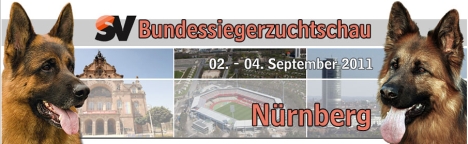 Bundessiegerzuchtschau 2011Auch in diesem Jahr fand die Bundessiegerzuchtschau wie in 2010 im easyCredit-Stadion in Nürnberg statt. Bei sommerlichen Höchsttemperaturen stellten sich die Hunde dem Wettbewerb.Erstmals auf der diesjährigen BSZS wurde das Pilotobjekt der TSB Überprüfung gestartet,  es wurde neben der üblichen TSB- Bewertung zusätzlich Wertmessziffern  von 1-5 vergeben um die Aussagekraft der TSB-Überprüfung zu verbessern. Der Schutzdienst Rüden wurde von Jürgen Maibüchen gerichtet, der Schutzdienst Hündinnen von Klaus Bartnik. In diesem Jahr stellten sich erstmals auch die Langstockhaarigen Hunde dem Wettbewerb. Der 1.VA Rüde in der LSTH-Klasse stammt aus unserer LG. Es ist „Rico aus dem Aurum Zwinger“
Züchter: Ralf Dangers, Eigentümer: Karl-Heinz Steinrich aus Bardowick.Seit sehr langer Zeit stellte sich mal wieder  ein Züchter aus der LG1 dem Zuchtgruppenwettbewerb. Wir gratulieren Ralf Dangers zum Platz 17 im Zuchtgruppenwettbewerb.Allen  Züchtern und Ausstellern gratulieren wir zu den erreichten Platzierungen und wünschen ihnen weiterhin viel Erfolg mit ihren Hunden.Wie aus nachfolgender Auflistung zu ersehen ist, war unsere LG in diesem Jahr sehr erfolgreich. Es sind alle Hunde mit einbezogen, die in unserer Landesgruppe gezüchtet wurden, im Eigentum von LG-Mitglieder stehen oder deren Halter LG-Mitglieder sind.Sollte ein Hund irrtümlich nicht mit aufgeführt sein, bitte ich dies zu entschuldigen. Bitte geben Sie mir dann eine Nachricht, es wird dann umgehend korrigiert.Gisela Kettner – Stv. LG-Zuchtwartin 
 GHKL-RüdenReinhard MeyerEigentümer/HalterSieger Remo vom FichtenschlagHalter: Nicole Meyer, ArmstedtV 1Omen v. RathausHalter: Nicole Meyer, ArmstedtV 9Zerxis  vom Osterberger LandRolf Petersen, ‚FockbekV 73 Xyro aus dem Aurum ZwingerRalf Dangers, 21220 SeevetalV 76Twin aus dem Aurum ZwingerVolker Thorn D-LageV118Quno von der PlassenburgHeinz Santowski, SchönkirchenGHKL-HündinnenHans-Peter RiekerSiegerinJaci vom EichenplatzWilli Patten, D-NeussV 6Zoe vom Godecke MichelStephan Grob, HamburgV 19 Ankaa vom NadelhausBernd Weber, Bad SchwartauV 34Questa von ArlineRene Hubert, Wendisch EvernV 78 Zara vom ReeshoopRainer Heuer, WakendorfJHKL-RüdenLutz WischallaSiegerTeam Marlboro HarleyHermann Niedergassel, BielefeldSG 14 Naxos vom FrankengoldMartina Storjohann, QuickbornSG 46Kevin vom FourniermühlenbachHeinz Peter Wilkens, PinnebergSG 67Cash aus MecklenburgLars Beckmann, HamburgSG 81Fritz von Sankt RaphaelRalf Dangers, SeevetalSG 94Nuko vom SchleudersitzHans A. Schultz, SchleswigSG110Primus vom Drei BirkenzwingerMichael Hans, QuickbornJHKL-HündinnenBernhard NordaSiegerinIlari vom HühnegrabAndrea Schneider, AlerheimSG 45Erle vom Emkendorfer ParkHans-Jürgen Begier, EllerdorfSG 60Daffa Piste TropheHalter: Nicole MeyerSG 143 Diana aus dem Aurum ZwingerRalf Dangers, SeevetalSG 176Flocke aus dem Aurum ZwingerRalf Dangers, SeevetalJKL-RüdenGünter SchwedesSiegerLabo vom SchollweiherWinfried Benitz, ReichershofenSG 7Pacco vom LangenbungertBernd Weber, Bad SchwartauSG 60Laris vom NordlandzwingerHans-Peter Schweimer, SeevetalSG 82Fermes vom Emkendorfer ParkPietro Capitano  I-AcriSG 91Gomez vom Emkendorfer ParkPeter Send, Viernheim SG 148Xelco von TrafalgaLars Beckmann, HamburgJKL-HündinnenHeinz ScheererSiegerinSydney vom PendlerWerner Kötter´s NiedekirchenSG 17Pischa von der WilhelmswarteHauke Clausen, SchleswigSG 62Fairy vom Emkendorfer ParkHans-Jürgen Begier, EllerdorfSG 135Levke vom NordlandzwingerHans-Peter Schweimer, SeevetalSG 169Glory vom Emkendorfer ParkPeter Send, ViernheimSG 187Hazel aus dem Aurum ZwingerRalf Dangers, SeevetalSG 194Wilba vom TrafalgaLars Beckmann, HamburgHGH-GHKL-RudenWilfried ScheldSG5Kyras a.d. GlockenbergsschäfereiAndrea Grübner, LinauSG6Karlos a.d.Glockenbergsschäferei Detlef Baaske, DassendorfHGH-HündinnenWilfried ScheldSG 7Kira a.d. GlockenbergsschäfereiAndreas Grübner, LinauGHKL-Rüden LSTH.Wilfried ScheldVA1Rico aus dem Aurum ZwingerKarl-Heinz Steinrich, BardowickZuchtgruppenwettbewerbHenning SetzerPlatz 17aus dem Aurum ZwingerZüchter: Ralf Dangers PlatzGHKL- Rüden: Reinhardt MeyerEigentümerWohnort:V1Mentos vom Osterberger LandDirk Wortmann49504 LotteV2Marko vom LangenbungertHasebe YukioJP-150-0002 Shibuya-ku, TokyoV3Team Marlboro TigerThomas LarsenDK-3300 FrederiksvaerkV4Dux von der GlockenheideWalter Stein74259 WiddemV5Lio von der BärenschluchtBikram BhinderIN-143001V5Ausenbergs AmirTerje LundsrudN-3520 JevmakkerLG-Sieger – Züchter: Ralf DangersV5Xyro aus dem Aurum ZwingerZüchter & Andreas Endter21220 SeevetalV7Mischland´s SoloMorten NilsenS-64040 Äkers StyckebruxPlatzGHKL-Hündinnen: Jürgen MaibüchenEigentümerWohnortV1Chiwa von WeyheReinhard Koldeweyh28844 WeyheV2Cania della Real FavoritaElisabeth Misselhorn33428 HarsewinkelV3Ankaa vom NadelhausAnsgar Kartheiser & Bernd WeberV4Enschi vom Sankt Martiner TalKenneth GranttUS-TaonoV5Evelin HundershaltSvetlana Zoubtsva14947 Nuthe-UrstromtalV6Cimba vom Haus GerstenbergC. Wellnitz & F. Gerstenberg23966 WismarLG-Sieger – Züchter: Hans-J. BegierV7Smila vom Emkendorfer ParkAndrea Haushahn23827 Krems IIV8Amelie vom SteinburgerhofRene Hubert21403 Wendisch EvernV9Elisa von ArlettJochen Richter27637 NordholzPlatzJHKL-Rüden: Lutz WischallaEigentümerWohnortSG1Eimo von der Ostfriesischen ThingstätteBettina Meinen03301 SüdbrookmerlandLG-Sieger – Züchter: Hans-A. SchultzSG2Nuko vom SchleudersitzHans-A. Schultz24837 SchleswigSG3Eliot vom Osterberger LandKarl Georg LohmannDK-9500 HobroSG4Enco aus dem Aurum ZwingerRalf Dangers & Andreas Endter21220 SeevetalPlatzJHKL-Hündinnen: Bernhard NordaEigentümerWohnortSG1Blianka vom Osterberger LandHelmut Wenderoth34621 FrielendorfSG2Clea d. UlmentalKlaus Sievers96484 MeederSG3Dora Haus HeldahlClaus NielsenDK-3650 ÖlstykkeSG4Team Bulle Hof GlafiraElena BlitzetsovaRU-117296 MoskauSG5Zilli vom Holtkämper TorJörg Niedergassel33649 BielefeldSG6Kelly Av HailagärdenJan Henning Balestand & Fred SagebakkenSG7Haus Wieners´s JacquelineErwin BrocksDK-2635 IshöjSG8Hilti vom Slater LandCarin Henke & Andreas Geu24640 HasenmoorSG9Grön ExiBjarne GrönDK-7100 VeljeSG10Sira die Vendi ColloOmar SantucciI-06024 GubbioLG-Sieger – Züchter: Ralf DangersSG11Dunja aus dem Aurum ZwingerZüchter  & Torsten Miehle21220 SeevetalSG12Trönderjyckens HarleyMorten NilsenS-640 60 Äkers SlykebnuxSG13Fanda von der Ostfriesischen ThingstätteWerner Falldorf28857 Syke-OkelSG14Capri vom Osterberger LandHelga Wortmann49504 LottePlatzJKL-Rüden: Lutz WischallaEigentümerWohnortSG1Naxos vom FrankengoldOtto Körber-Ahrens & Martina StorjohannSG2Pacco vom LangenbungertBernd Weber23611 Bad SchwartauSG3Icemann vom Reuschenberger LandWilli Patten41466 NeussLG-Sieger – Züchter: Hermann MünsterSG4Kevin vom FourniermühlenbachHeinz-Peter Wilkens & Jutta RuhnauSG5Hunter aus dem Aurum ZwingerAnke Bertram & Hermann Niedergassel21220 SeevetalSG6Hildebert vom Haus ShutseSvetlana Zubtsova14947 Nuthe-UrstromtalSG7Kratmosens HaikuBjame MelchiorsenDK-3200 HelsingeG1Markus vom Kattenhuder SeeDr. Mirela Suciu-Ispan24976 HandewittPlatzJKL-Hündinnen: Bernhard NordaEigentümerWohnortSG1Unique vom EichenplatzJaqueline Patten41466 NeussSG2Kendra d. UlmentalNathalie Prachensky85084 ReichertshofenLG-Sieger – Züchter: Hans-Jürgen BegierSG3Fairy vom Emkendorfer ParkZüchter & Susanne BuchholzSG4Bine di Villa AndreiTonino MancariI-98070 Rocca di Capri leoneSG5Xera vom ArkanumWaltraud Behrens21635 JorkSG6Finka´s AylarFrode LarsenN-2340 LotenSG7Flocke aus dem Aurum ZwingerRalf Dangers21220 SeevetalPlatzNW-Rüden: Reinhardt MeyerEigentümerWohnortVV1Whisky von der WasserkuppeHelmut Vey36129 GersfeldLG-Sieger - Züchter: Hans-P. SchweimerVV2Liam vom NordlandzwingerZüchter & Rene Hubert21217 SeevetalVV3Haweto RetroBo VerstgärdDK-8310 TranbjergVV4Meracus CalippoSören JensenDK-4640 FaxeVV5Degas vom Haus GerstenbergF. Gerstenberg & C. Wellnitz31228 PeinePlatzNW-Hündinnen: Jürgen MaibüchenEigentümerWohnortVV1Shakire vom PendlerWolfgang Meinen26624 SüderbrookmerlandVV2Diva aus der BrunnenstraßeOtto Körber-Ahrens37574 EinbeckLG-Sieger – Züchter: Bodo KuntzVV3Lusia vom FredebachBodo Kuntz21717 FredebachVV4Levke vom NordlandzwingerHans-Peter Schweimer & Rene Hubert21217 SeevetalVV5Bea vom Haus BurowBerthold Burow24628 HartenholmLangstockhaar
GHKL-Rüden: Reinhardt MeyerLG-Sieger-Züchter: Ralf DangersV1Rico aus dem Aurum ZwingerKarl-Heinz Steinich21357 BardowickPlatzGHKL-Rüden: Hans-Jürgen BegierEigentümerWohnortV1Remo vom FichtenschlagJosephine KaoTW-TaipeiV2Zerix vom Osterberger LandR. Petersen24787 FockbekV3Maestro de QuevedoHinrich  Müller49152 Bad EssenV4Dux von der GlockenheideSigrid Becker39326 WolmirstdtV5Chijas BaziLise EibergKD-4270 HongV6Jano von Groß-ZünderFriedhelm Barg49356 DiepholzV7Fevel vom _Bismarck-ArchipelKarin Kudszus24622 GnutzV8Cid von der SchiffslacheFrank Bredefeld49565 BramscheV9Voldemort ArabrabEwald Boenisch & Barbara Seckerdieck21629 Neu WulmstorfSG1Aspero vom grauen ZigeunerHans-Jürgen Boris24855 BollingstedtA Yago vom Reuter SteinAnja Niemann23701 EutinPlatzGHKL-Hündinnen: Jürgen HoffmannEigentümerWohnortV1Mia v. TimohausWolfgang Meinen26624 SüdbrokkmerlandV2Melci vom MessinaTorsten Kopp19386 VietlübbeV3Perle aus dem Aurum ZwingerRalf Dangers & Carmen Caspari21220 SeevetalV4Amy vom BördetalHolger Klaffehn39343 AckendorfV5Sunny vom ZisawinkelAuestad IngemannN-4735 EvjeV6Debby von Pallas AtheneNicole Meyer24616 ArmstedtV7Xana v. SuentelsteinHinrich Müller & Reiner Meier25524 ItzehoeV8Isdar vom SchulandRainer Duggen24601 WankendorfV9Anka von Wittmeier´s EichenHans-Werner Jahnke29345 UnterlüßV10Kiwi von PreventChristin Witt29328 FaßbergV11Kati von den Ost-KantonenErich Ling24148 KielSG1Richi´s AlegraStefan Steinbrink17391 NeetzowPlatzJHKL-Rüden: Hans-Jürgen BegierEigentümerWohnortSG1Grischan vom KlostermoorWolfgang Meinen26624 SüdbrokmerlandSG2Yago de Tuhoco-CanAnke Bertrams21220 SeevetalSG3Questo van NoortIngemann AuestadtN-4735 EvjeSG4Karly Av HailagaardenF. SagebakkenN-5243 FanaPlatzJHKL-Hündinnen: Jürgen HoffmannEigentümerWohnortSG1Eggi vom Osterberger TalHelga Wortmann49504 LotteSG2Kelly  Av HailagaardenH. Schmidt  & F. SagebakkenN-5243 FanaSG3Idoya de Arena DoradaJose Aves Martines E-35510 Puerto del CarmenSG4Diana aus dem Aurum ZwingerRalf Dangers21220 SeevetalSG5Nakina vom alten HerrenhausRolf Teike25727 KrumstedtSG6Arlla vom NadelhausTraci NeedlesUS-CA 95973 ChicoSG7Isy von True LoveAndrea Haushahn23827 Krems IISG8Quitte vom Granzkower SchloßBurkhard Schmidt17389 AnklamSG9Finny von der SchiffslacheSilke Gaffel24114 KielG1Richi´s BeaPeter Schumke17036 NeubrandenburgPlatzJKL-Rüden: Hans-Jürgen BegierEigentümerWohnortSG1Tramella AngusRyan RambridgeGB-NorthantsSG2Untos vom EichenplatzTorsten Kopp19386 VietlübbeSG3Gary aus dem Aurum ZwingerRalf Dangers & Harald Caspari21220 SeevetalSG4Maack SimbaSvend RungströmDK-3630 JagerprisSG5Nacho vom Groß ZünderKarin Nolte32584 LöhnePlatzJKL-Hündinnen: Jürgen HoffmannEigentümerWohnortSG1Jetta die precisionPhilip EramCA-KibrideSG2Tatu vom MessinaTorsten Kopp19386 Vietlübbe SG3Flortje vom Osterberger LandSiya TorioJP-KobeSG4Nala vom FrankengoldFrank Goldlust & Felix Streck25451 QuickbornSG5Hyteland´s TeklaMonika Zielinska & Patrik DahlqvistS-27492 SkurupSG6Maack´s TasjaSvend RungströmDK-3630 JagerprisAEllis von BrahandtIsabell Klußmann38543 HillersePlatz NW-Rüden: Hans-Jürgen Begier EigentümerWohnortVV1 Sailor vom TermodosDipl.-Ing. Albrecht Woemer74348 LauffelnVV2Hunter aus dem Aurum ZwingerAnke Bertrams & Hermann Niedergassel21220 SeevetalVV3Eyk Vom SteinburgerhofCarl-Heinz Scheffler27389 SemmenPlatzNW-Hündinnen: Jürgen Hoffmann EigentümerWohnortVV1Wespe von der Burg ReichensteinPeter Krüger38486 KlötzeVV2Yosie vom Steinway ParkWalter Bellgrath38723 SeesenVV3Abby von der SandsteinküsteEdmund Gappa18276 BraunsbergVV4Fery von BrabandtIsabell Klußmann38543 HillerseVV5Hylterland´s UxiMonika ZielinskiS-27492 SkurupPlatzLstH-GHKL-Rüden: Hans-Jürgen BegierEigentümerWohnortV1Rico aus dem Aurum ZwingerKarl-´Heinz Steinich21357 BardowickPlatzLstH-JHKL-Rüden: Hans-Jürgen BegierEigentümerWohnortSG1Chajus vom Cap ArkonaBarbara Jechorek22844 Norderstedt PlatzLstH-JK-Rüden: Hans-Jürgen BegierEigentümerWohnortSG1Duxo vom Xana duHans Gutsche18236 KröpelinPlatzGHKL-Rüden: Margit van DorssenEigentümerWohnortV1Mentos vom Osterberger LandDirk Wortmann 49504 LotteV2Amir AusenbergsHelena Johansen & Terje LundsrudN-3520 JevnakerV3Cid von der SchiffslacheFrank Bredfeld49565 BramscheV4Nils vom RosseleckFrank Kühn24955 HarrisleePlatzGHKL-Hündinnen: Hans KarlEigentümerWohnortV1Babett vom Emkendorfer ParkHans-Jürgen Begier & H.-J. Bergmann24589 EllerdorfV2Bruni vom Emkendorfer ParkHans-Jürgen Begier & Brunhild Windhövel24589 EllerdorfV3Perle aus dem Aurum ZwingerRalf Dangers & Carmen Caspari21220 SeevetalV4Xana vom SuetelsteinHinrich Müller & Reiner Meier49152 Bad EssenV5Gabi vom FichtenschlagGarry EngCA WinnipegV6Amanda RindumsOle HansenDK-6760 ‚RibeV7Jaime vom Agilofinger Ralf Lang & Lothar QuollV8Tina von der FeuersäuleFrank Bredenfeld49565 BramscheV9Gracia von OxsalisMedhat Iskender34385 Bad KarlshafenV10Mira vom Cap ArkonaFrank Bredefeld49565 BramscheV11Gentha vom Dreilützower SchloßSilke Reebehn24589 NortorfSG1Cappa aus der WallapampaIsabelle Westphal25563 WristSG2Fiona von der LisztSabine Noack12529 Schönefeld-RotbergPlatzJHKL-Rüden: Margit van DorssenEigentümerWohnortSG1Primus vom Drei BirkenzwingerThomas Becker66578 SchiffsweilerSG2Eliot vom Osterberger- TalKarl LohmannDK-9500 HobroSG3Ginko v. Haus ClaudiaJohn OarAU-4807  Ayr. Qld.SG4Ebro av WaltzygärdenGeir HopN-.2412 SorskobxgdaG1Lukas von der LisztPetra Hoffmann12623 BerlinPlatzJHKL-Hündinnen: Hans KarlEigentümerWohnortSG1Eggi vom Osterberger-TalDirk Wortmann49504 LotteSG2Lilie vom Haus SalihinBudimann Salihin58300 WetterSG3Wildmarkens Best SellerAmelie Kjeldstroem & J. HansenSG4Diana aus dem Aurum ZwingerRalf Dangers21220 SeevetalSG5Caprice von BrabandtIsabell Klußmann38543 HillerseSG6Mirrwood ZondaSteve ForanGB-Great MoorG1Furie von der Süderholmer StraßeBernharde Flinks25767 AlbersdorfG2Finny von der SchiffslacherSilke Gaffal24114 KielPlatzJKL-Rüden: Margit van Dorssen EigentümerWohnortSG1Tramella AngusRyan Rambridge & Karen SygroveGB-NorthantsSG2Gary aus dem Aurum ZwingerHarald Caspari & Ralf Dangers21217 SeevetalSG3Unkas vom Land MecklenburgMichael Jaromin229525 LütjenseeSG4Nuko vom SchleudersitzHans A. Schultz24837 SchleswigSG5Mando von SkandinavikaSoon Lay OoiSG6Nante vom alten GrieshofSven Noack12529 Schönefeld-RotbergG1 Iwo von der Dithmarscher SchweizBernhard Flinks25767 AlbersdorfPlatzJKL-Hündinnen: Hans KarlEigentümerWohnortSG1Jetta die PrecisionPhilip EramCA-KilbrideSG2Cala vom Osterberger LandDirk Wortmann49604 LotteSG3Ellis von BrabandtIsabell Klußmann38543 HillerseSG4Svenja vom Drei BirkenzwingerThomas Becker66578 SchiffsweilerSG5Nina vom SchleudersitzChristiana Stadelmann & Hans A. Schultz24884 Selk SG6Niki vom SchleudersitzHans A. Schultz24837 SchleswigSG7Genua vom Osterberger LandDirk Wortmann & Luise Clausen49604 LotteSG8Fina vom Osterberger TalLuise Clausen & Dirk Wortmann24879 IdstedtSG9Hylteland´s UxiMonika ZielinskaS-27492 SkurupG1Nina vom alten GrieshofUdo Schnarr36391 SinntalG2Dirona von der Dänischen WieckMirko Strauch23714 MalentePlatz NW-Rüden: Margit van Dorssen EigentümerWohnortVV1 Armani CentropaDirk Wortmann & Bernd Bechmann49604 LottePlatzNW-Hündinnen: Hans Karl EigentümerWohnortVV1Amy Joe CentropaJens Chr. SmidtVV2Hanni vom Osterberger LandDirk Wortmann & Bernd BechmannRüdenUniversalsiegerBewertung /LeistungEigentümer/HundeführerNils vom RosseleckvorzüglichFrank Kühn, 24955 HarrisleeHünd.UniversalsiegerFiona von der LisztGutSabine Noack, 12529 Schönfeld-Rotberg PlatzGHKL-Hündinnen: Hans-Jürgen BegierEigentümer WohnortV1Shicco von der Freiheit WesterholtRalf Lang & Dirk Wortmann37688 BeverungenV2Xyro aus dem Aurum ZwingerRalf Dangers & Andreas Endter21220 SeevetalV3Gorby von der GrotteGerhard Götzinger328165 SchiederV4Dargo vom Lübzer AmtsturmUwe Götzinger18386 LübzV5Aron vom WeinbergblickUwe Bühning49163 BohmteV6Vito vom Pendel BachHans-Jürgen Becker27283 VerdenV7Riko v on den Wannaer HöhenMatthias Voß28816 StuhrV8Caramba-Karacho WietzestrandDirk Stocks24783 OsterrönfeldV9Kimo vom RitterlandFrank Bredefeld49565 BramschePlatzGHKL-Hündinnen: Hans-Jürgen BegierEigentümer WohnortV1Mia v. TimohausDirk Wortmann49504 LotteV2Gabi vom FichtenwaldUlrich Elbers & Dr. Eng GarryV3Vanny aus dem Aurum ZwingerRalf Dangers21220 SeevetalV4Xana vom SuentelsteinReiner Meier25524 ItzehoeV5Team-Dika´s JuraLeif JorgensenDK-8870 LangäV6Merle vom Holtkämper HofRalf Dangers & Jörg Niedergassel21220 SeevetalV7Daisy vom Team ArlettBodo Kuntz & Margit van DorssenV8Chijas BastaJan SiebenhaarDK-Kirke´EskilstrupV9Ruby von den Wannaer HöhenHorst-Dieter Träger27637 NordholzV10Riva von den Wannaer HöhenBirgit Esser21354 BleckedeV11Carrie von der ZederFrank Bredefeld49565 BramscheV12Chita von der Neuendorfer FlurSonja Scharrer-Bredefeld49565 BramscheSG1Tschika von der RohrbrückeErwin Schlechter27572 BremerhavenSG2Velvela ArabrabThomas Scheitzow21635 JorkPlatzLstHaar GHKL-Rüden: Hans-Jürgen BegierEigentümerWohnortV1Rico aus dem Aurum ZwingerKarl-Heinz Steinrich21357 BardowickPlatzJHKL-Hündinnen: Hans-Jürgen BegierEigentümerWohnortSG1Dascha vom Emkendorfer ParkDirk Wortmann & Ralf Lang49504 LotteSG2Lilie vom Haus SalihinBudimann Salihin58300 WetterSG3Cania della Real FavoritaElisabeth Misselhorn33428 HarsewinkelSG4Cleo vom Osnabrücker RathausFranz Olbrich & Oskar KaschubatSG5Coco vom Osnabrücker RathausFranz Olbrich & Oskar KaschubatSG6Rewyrs TigraAme NilsenN-7224 MelhusSG7Jette vom Kieler LeuchtturmHerbert & Monika Busche KielSG8Aluna von KarthagoParly CarlsenDK-OstermarieSG9Botscha vom Cap ArkonaFrank Bredefeld49565 BramschePlatzJKL-Rüden: Hans-Jürgen BegierEigentümerWohnortSG1Naxos vom FrankengoldOtto Köber-Ahrens & Martina StorjohannSG2Ganjo von der Ostfriesischen ThingstätteHinrich Meinen & Horst HenkelSG3Pakros vom PendlerWolfgang Meinen26624 Neu WiegholdsburgSG4Eliot vom Osterberger-TalKarlGeorg LohmannKD-9500 HobroSG5Wasco von den Wannaer HöhenAxel Hink27449 KutenholzPlatzJKL-Hündinnen: Hans-Jürgen BegierEigentümerWohnortSG1Jetta dei PrecisionEram Philip CA Kilbride,ON L7P OH2SG2Dunja aus dem Aurum ZwingerRalf Dangers & Torsten Miehle21220 SeevetalSG3Team Dikas RatayaLeif JorgensenDK-8870 LangäSG4Ellis von BrabandtIsabell Klußmann38543 HillerseSG5Panja vom Napte-Emmer-EckHorst Wienkemeier32816 SchiederPlatzNW-Rüden: Hans-Jürgen Begier EigentümerWohnortVV1Gary aus dem Aurum ZwingerRalf Dangers21220 SeevetalVV2Gerry vom WalzerlandManfred Gappa18276 HägerfeldePlatzNW-Hündinnen: Jürgen HoffmannEigentümerWohnort VV1Fery vom BrabandtIsabell Klußmann38543 HillersePlatzGHKL- Rüden: Helmut BußEigentümerWohnort:V1Mentos vom Osterberger LandDirk Wortmann49504 LotteV2Poldi vom LeckebuschFred Rohloff & Peter Gehrmann26197 GroßenknetenV3Xeno zur WolfskammerArnold Meyer & Tamara BauerV4Kynos vom Drei BirkenzwingerHans Karl66386 St. IngbertV5Aexel vom Emkendorfer ParkOliver Grimm & H.-J. BegierV6Bobby vom Haus Pe-JaBjörn Klischat24357 FleckebySG1Nico vom OesederbergBjörn Jäger23570 LübeckSG2Claus vom kleinen JägerBjörn Jäger23570 LübeckPlatzGHKL-Hündinnen: Karl-Heinz Gladbach Eigentümer WohnortV1Micky vom Osterberger LandDirk Wortmann49504 LotteV2Hvolbaek´s JuvelKim ThorupDK-8520 LystrupV3Zswia von der SandsteinküsteEdmund Gappa18276 BraunschweigV4Dido vom FrankengoldSusanne & Sören JensenV5Bivia vom PatriotGabriele Müller25371 SeestermüheSG1Ayu vom PatriotGabriele Müller25371 SeestermüheSG2Komsa´s RickyMona SoderholmN-9507 AltaSG3Hanny von der Allgäu StadtHelmi Pagel27239 TwstringenPlatzJHKL-Rüden: Helmut BußEigentümerWohnortSG1Maestro de QuevedoHinrich Müller49152 Bad EssenSG2Geronimo vom FrankengoldSilvia Gappa18276 HägerfeldSG3Matti vom NordkristalWilfried Preuth49696 MolbergenSG4Clarence vom Osnabrücker RathausFranz Olbrich49088 OsnabrückSG5Knut von SkandinavikaAnnika Lott-Lorani24250 BottkampSG6Cid von der SchifflacheFrank Bredefeld24250 BottkampPlatzJHKL-Hündinnen: Karl-Heinz GladbachEigentümerWohnortSG1Caja von BrabandtRalf Lang37688 BeverungenSG2Cleo vom Osnabrücker RathausFranz Olbrich & Dennis KaschubatSG3Coco vom Osnabrücker RathausFrank Olbrich49088 OsnabrückSG4Team-Dika´s NessieLeif JorgensenDK-8870 LagäSG5Calippo JamieSören & Susanne JensenSG6Angel vom Hohen FeldFranc Platz28755 BremenG1Urmel vom RitterlandHelmut Schröder27239 TwistringenG2Fina vom Haus RitterlandHelmi Pagel27239 TwistringenG3Xara von der KnappenmühlePeter Krüger17039 NeuendorfG4Botscha vom Cap ArkonaFrank Bredefeld49565 Bramsche PlatzJKL-Rüden :Helmut BußEigentümerWohnortSG1Gauner vom SuentelsteinHinrich Müller & Dabuek HanswillemenkeSG2Team-Dika´s PunktumLeif JorgensenDK-8870 LangäSG3Rewyrs ‚Urban HeroMorten Melhus & Holger KöhnckeSG4Unkas vom Land MecklenburgMichael Jaromin22952 LütjenseeSG5Nuko vom SchleudersitzHans A. Schultz24837 SchleswigSG6Nico vom SchleudersitzJan-Henry MeyerFlensburgSG7Calle vom Oserberger –TalJan-Henry MaierFlensburgSG8Nassan vom SchleudersitzHans A. Schultz24837 SchleswigSG9Exel vom Cap ArkonaDennis Ammermann27777 GanderkeseeSG10Ax von den Großen SteinenGerold Ammermann27777 GanderkeseeG1Yago von der KnappermühlePeter Krüger17039 NeuendorfPlatzJKL-Hündinnen:Karl-Heinz GladbachEigentümerWohnortSG1Eggi vom Osterberger TalDirk Wortmann & Bent Beckmann JensenSG2Quicki vom Drei BirkenzwingerHans Karl 66386 St. IngbertSG3Team-Dika´s PatayaLeif JorgensenDK-8870 LangäSG4‚Ulrike vom Land MecklenburgMichael Jaromin22952 LütjenseeSG5Uxana vom Land MecklenburgMichael Jaromin22952 LütjenseeSG6Nana vom SchleudersitzStephanie Frank24963 HandewittSG7Niki vom SchleudersitzHans A. Schultz24837 SchleswigSG8Chanel vom Cap ArkonaFrank Bredefeld49565 BrramscheSG9Dorle vom kleinen JägerBjörn Jäger16356 WerneuchenSG10Dana vom kleinen JägerNadine Mann23623 DakendorfSG11Escana vom Di CaprioInge Piehl24876 HollingstedtG1Fenja von der Süderholmer StraßeKlaus-Werner Jebe24803 ErfdeG2Elaine von Di CaprioDanieila von Sossen24997 WanderupG3Emilya von Di CaprioEllna Repo SirkkuDK-6340 Krusa HolböPlatzNW-Rüden: Helmut Buß EigentümerWohnortVV1Naxox vom FrankengoldOtto Köber-Ahrens & Martina StorjohannVV2Lord vom WeidegangPeter Krüger17039 NeuendorfPlatzNW-Hündinnen: Karl-Heinz GladbachEigentümerWohnortVV1Fairy vom Emkebndorfer ParkH.-J. Begier & Eram Philip24589 Elldorf